OFÍCIO/SJC Nº 0021/2020                                                                     Em 23 de janeiro de 2020AoExcelentíssimo SenhorTENENTE SANTANAVereador e Presidente da Câmara Municipal de AraraquaraRua São Bento, 887 – Centro14801-300 - ARARAQUARA/SPSenhor Presidente:Nos termos da Lei Orgânica do Município de Araraquara, encaminhamos a Vossa Excelência, a fim de ser apreciado pelo nobre Poder Legislativo, o incluso Projeto de Lei que dispõe sobre a abertura de um crédito adicional especial no valor de R$ 1.800.000,00 (um milhão e oitocentos reais), e dá outra providência. A abertura de crédito ora proposta, junto à Fundação de Amparo ao Esporte (FUNDESPORT), visa a atender adequação do orçamento de 2020 quanto à classificação das despesas com auxílios financeiros a atletas, da campanha “Adote um Atleta”, conforme apontamento do Tribunal de Contas do Estado de São Paulo em auditoria na Fundação. Desta forma, o orçamento aprovado em classificação de “Outros Serviços de Terceiros – Pessoa Física” (3.3.90.36) deverá ser anulado em sua totalidade e suplementado em nova classificação de “Outros Auxílios Financeiros a Pessoa Física” (3.3.90.48).Assim, tendo em vista as finalidades a que o Projeto de Lei se destina, entendemos estar plenamente justificada a presente propositura que, por certo, irá merecer a aprovação desta Casa de Leis.Por julgarmos esta propositura como medida de urgência, solicitamos seja o presente Projeto de Lei apreciado dentro do menor prazo possível, nos termos do art. 80 da Lei Orgânica do Município de Araraquara.Valemo-nos do ensejo para renovar-lhe os protestos de estima e apreço.Atenciosamente,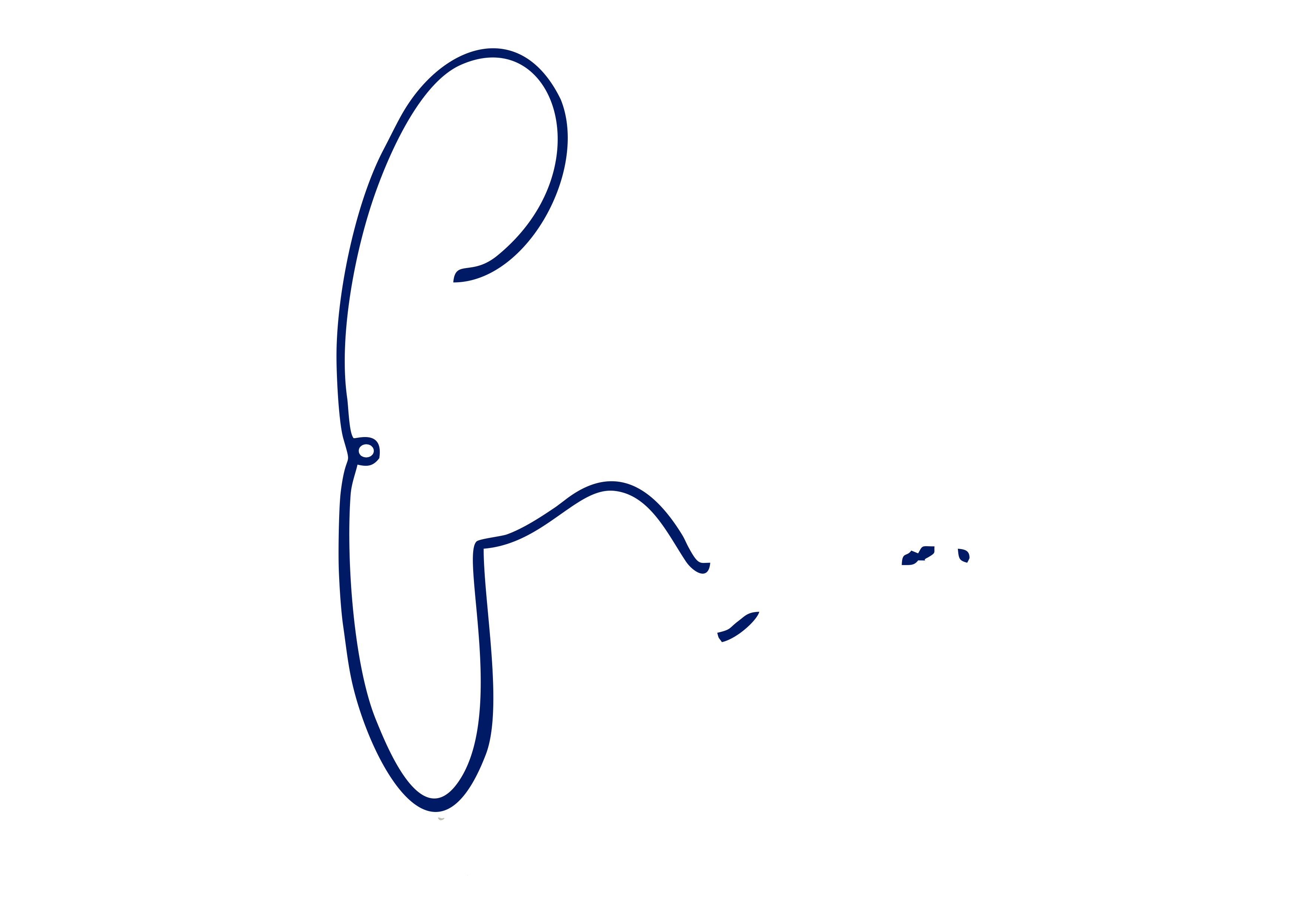 EDINHO SILVAPrefeito MunicipalPROJETO DE LEI NºDispõe sobre a abertura de crédito adicional especial, e dá outra providência.Art. 1º Fica a Fundação de Amparo ao Esporte autorizada a abrir um crédito adicional especial no valor de R$ 1.800.000,00 (um milhão e oitocentos mil reais), para atender orientações do Tribunal de Contas do Estado de São Paulo quanto à classificação da despesa de auxílios financeiros a atletas, conforme demonstrativo abaixo:Art. 2º O crédito autorizado no art. 1º desta lei será coberto com recursos provenientes de anulação total da dotação, conforme demonstrativo abaixo:Art. 3º Fica incluso o presente crédito adicional especial na Lei nº 9.138, de 29 de novembro de 2017 (Plano Plurianual - PPA), na Lei nº 9.645, de 16 de julho de 2019 (Lei de Diretrizes Orçamentárias - LDO) e na Lei nº 9.844, de 17 de dezembro de 2019 (Lei Orçamentária Anual - LOA).Art. 4º Esta lei entra em vigor na data de sua publicação. PAÇO MUNICIPAL “PREFEITO RUBENS CRUZ”, 23 de janeiro de 2020.EDINHO SILVAPrefeito Municipal03ADMINISTRAÇÃO INDIRETAADMINISTRAÇÃO INDIRETA03.28FUNDAÇÃO DE AMPARO AO ESPORTE DO MUNICÍPIO DE ARARAQUARAFUNDAÇÃO DE AMPARO AO ESPORTE DO MUNICÍPIO DE ARARAQUARA03.28.01FUNDESPORTFUNDESPORTFUNCIONAL PROGRAMÁTICAFUNCIONAL PROGRAMÁTICAFUNCIONAL PROGRAMÁTICA27DESPORTO E LAZER27.812DESPORTO COMUNITÁRIO27.812.0032EQUIPES DE COMPETIÇÕES E ESPORTES ADAPTADOS27.812.0032.2Atividade27.812.0032.2.022MANUTENÇÃO DAS ATIVIDADES PARA EVENTOS E COMPETIÇÕES R$    1.800.000,00CATEGORIA ECONÔMICACATEGORIA ECONÔMICACATEGORIA ECONÔMICA3.3.90.48Outros Auxílios Financeiros à Pessoa FísicaR$    1.800.000,00FONTE DE RECURSO4 - Recursos Próprios da Administração Indireta4 - Recursos Próprios da Administração Indireta03ADMINISTRAÇÃO INDIRETAADMINISTRAÇÃO INDIRETA03.28FUNDAÇÃO DE AMPARO AO ESPORTE DO MUNICÍPIO DE ARARAQUARAFUNDAÇÃO DE AMPARO AO ESPORTE DO MUNICÍPIO DE ARARAQUARA03.28.01FUNDESPORTFUNDESPORTFUNCIONAL PROGRAMÁTICAFUNCIONAL PROGRAMÁTICAFUNCIONAL PROGRAMÁTICA27DESPORTO E LAZER27.812DESPORTO COMUNITÁRIO27.812.0032EQUIPES DE COMPETIÇÕES E ESPORTES ADAPTADOS27.812.0032.2Atividade27.812.0032.2.022MANUTENÇÃO DAS ATIVIDADES PARA EVENTOS E COMPETIÇÕES R$    1.800.000,00CATEGORIA ECONÔMICACATEGORIA ECONÔMICACATEGORIA ECONÔMICA3.3.90.36Outros Serviços de Terceiros - Pessoa FísicaR$    1.800.000,00FONTE DE RECURSO4 - Recursos Próprios da Administração Indireta4 - Recursos Próprios da Administração Indireta